Формулы расчета показателей эффективности организационной структурыВ практике оценки эффективности проектирования организационных структур, принято выделять следующие группы показателей:Показатели, отражающие результаты деятельности организации: увеличение объемов производства, снижение себестоимости, экономия капитальных вложений.Показатели, характеризующие организацию процесса управления: производительность, экономичность, гибкость, надежность.Показатели, характеризующие рациональность организационной структуры и ее технико-организационный уровень: коэффициент звенности, коэффициент дублирования, степень централизации, коэффициент эффективности, коэффициент уровня управляемости, коэффициент территориальной концентрации.Для расчета коэффициентов группы показателей, характеризующих рациональную организационную структуру, используют следующие формулы:Коэффициент эффективности организационной структуры: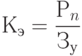 где, Р п – конечный результат (эффект), полученный от функционирования организационной структуры управления; З у – затраты на управление (фонд заработной платы АУП, расходы на содержание помещений, на приобретение и ремонт средств, прием и передачу управленческой информации и пр.).Эффективность труда аппарата управления: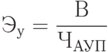 где, В – объем реализованной продукции в стоимостном выражении; Ч АУП – численность аппарата управления.Для расчета эффективности труда административно-управленческого персонала применяется также модифицированная формула: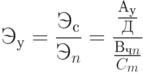 где, Э с – экономичность управления; Э п – эффективность производства; А у – затраты на управление; Д – совокупная стоимость основных и оборотных фондов; В чп – объем условно-чистой продукции; С т – численность промышленно-производственного персонала.Интегрированный показатель эффективности выглядит следующим образом: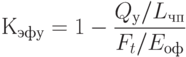 где, К эфу – коэффициент эффективности управления; Q у – затраты на управление, приходящиеся на одного работника управления; L чп – удельный вес численности управленческих работников в общей численности работающих; F t – фондовооруженность (стоимость основных и оборотных средств, приходящихся на одного работающего); E оф – фондоотдача (условно-чистая продукция, приходящаяся на единицу основных и оборотных фондов).Коэффициент надежности: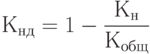 где, К н – количество нереализованных решений; К общ – общее количество решений, принятых в подразделении или организации в целом.Коэффициент звенности: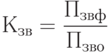 где, П звф – количество звеньев существующей организационной структуры; П зво – оптимальное количество звеньев организационной структуры.Коэффициент дублирования: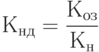 где, К оз – количество работ, закрепленных за несколькими подразделениями; К н – нормативное количество работ.Степень централизации: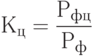 где, Р фц – количество принятых решений при выполнении данной функции на верхних уровнях управления; Р ф – общее число принятых решений на всех уровнях управления.Коэффициент территориальной концентрации: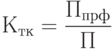 где, П прф – количество организаций данного типа, функционирующих в регионе деятельности данной организации; П – площадь региона, на которой функционируют все организации данного типа.Коэффициент эффективности использования информации: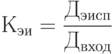 где, Д эисп – количество случаев эффективного использования документа; Д вход – информация на входе функции согласия.Коэффициент уровня управляемости: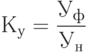 где, У ф – фактическая норма управляемости; У н – нормативная норма управляемости.После того, как все расчеты проведены, все полученные данные сводятся в сравнительную таблицу по видам работ, связанным с проектированием организационной структуры, после чего, определяются направления по ее совершенствованию.Удельный вес численности административного персонала в численности ППП:𝐾1=ЧА/ЧППП ЧППП – численности ППП; ЧА – численность административного персонала .Норматив показателя 𝐾1=0,2.Коэффициент изменения роста прибыли к динамике изменения административного персонала: 𝐾2=ТП/ТА , гдеТП - темп роста прибыли; ТА – темп роста численности административного персонала Норматив показателя 𝐾2= 1 или больше 1.